Информация о проведении классного часа от 21.12.2020г21 декабря во всех параллелях классов прошли классные часы. В начальном звене тема классных часов: «Я и мое здоровье», «Я познаю природу», «Чистая планета начинается с меня», «Аққу – тотемное животное казахского народа». Цели: расширить и углубить знания детей о живой природе; формировать любовь к природе, родному краю, стремиться сохранять и приумножать его богатство; воспитывать сострадание ко всему живому.В 5-6 классах: «Ее величество – природа!», «Природа – прекрасный мир». Цели: прививать любовь к природе, добиваться усвоения того, что в природе все взаимосвязано; формировать экологическое сознание и чувство уважения к планете Земля; воспитывать активных граждан, готовых сохранять и защищать природу,С 7 по 11 класс классный час о законах, справедливости и антикоррупции. Цели: формировать убеждения о неотвратимости наказания за коррупционные правонарушения; воспитывать правовое сознание и повысить правовую культуру учащихся;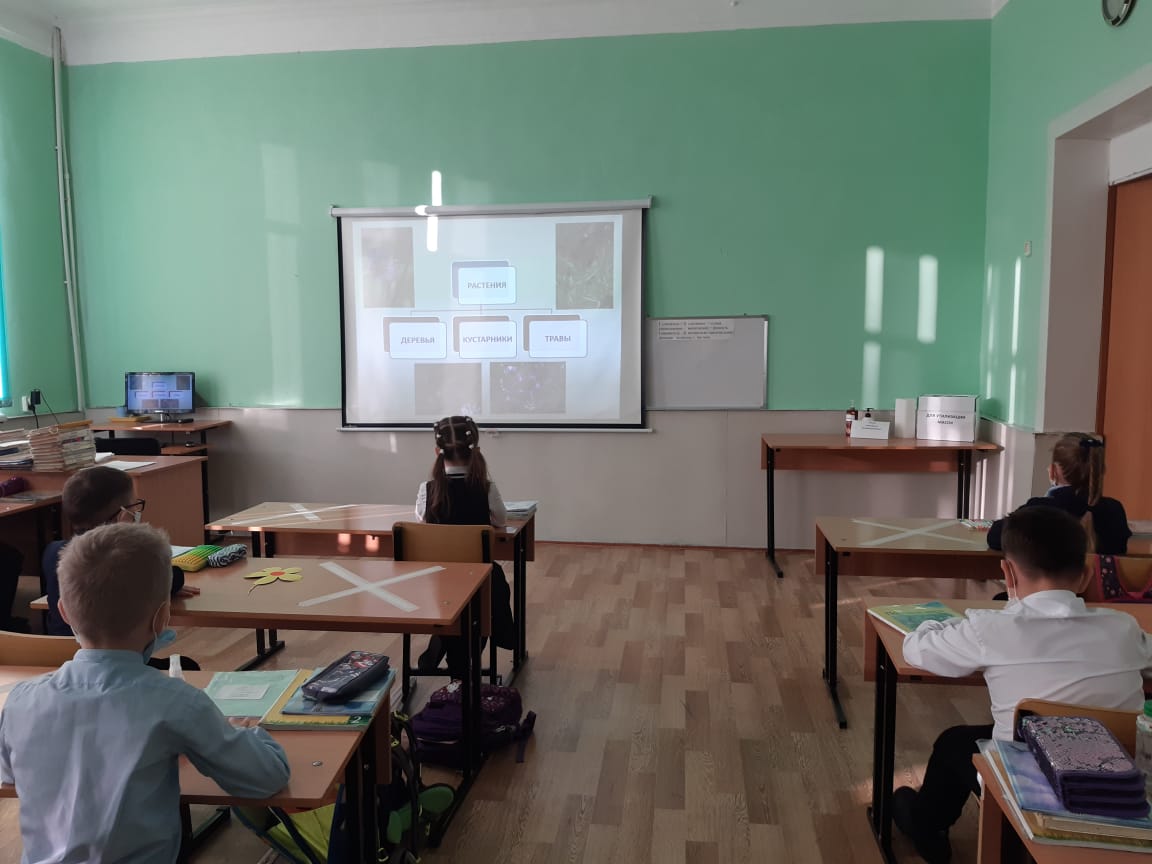 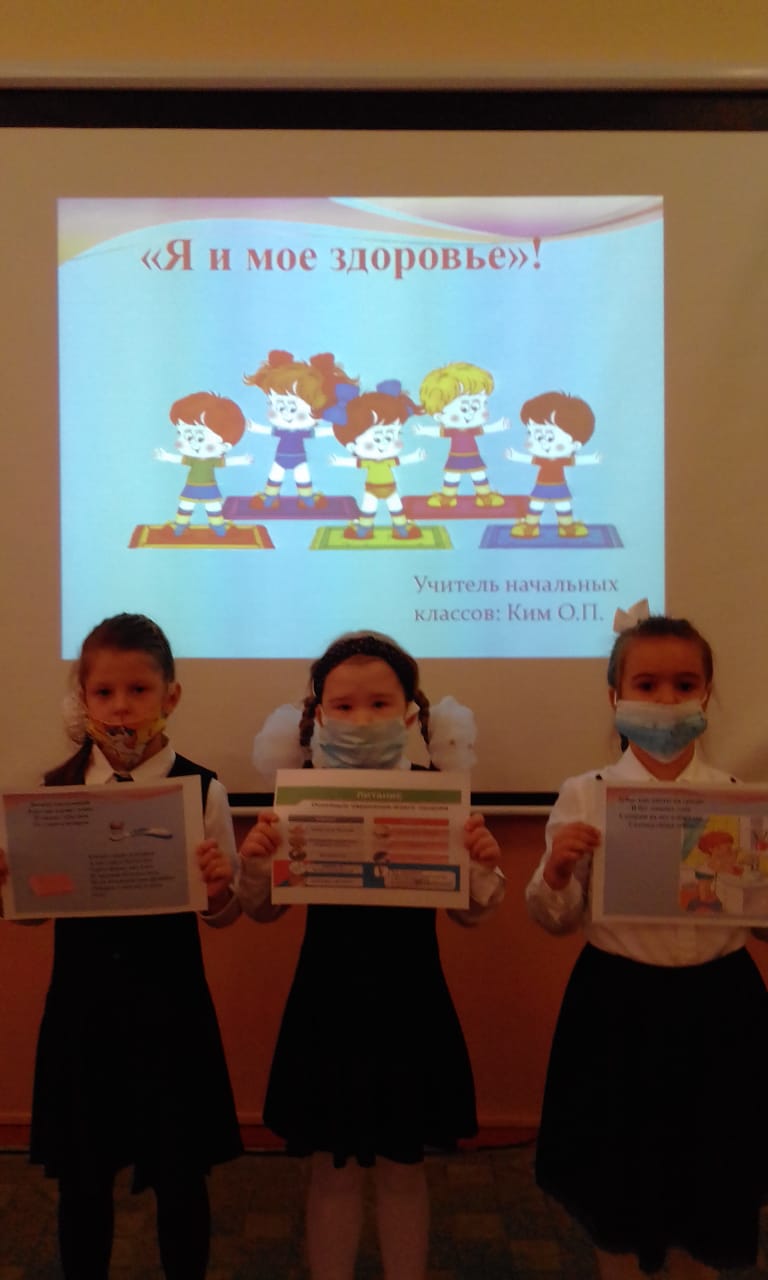 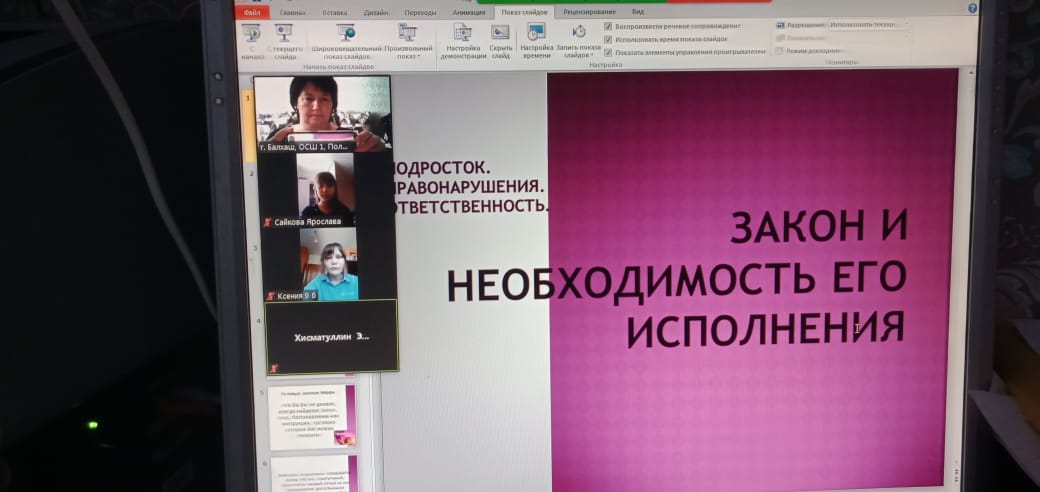 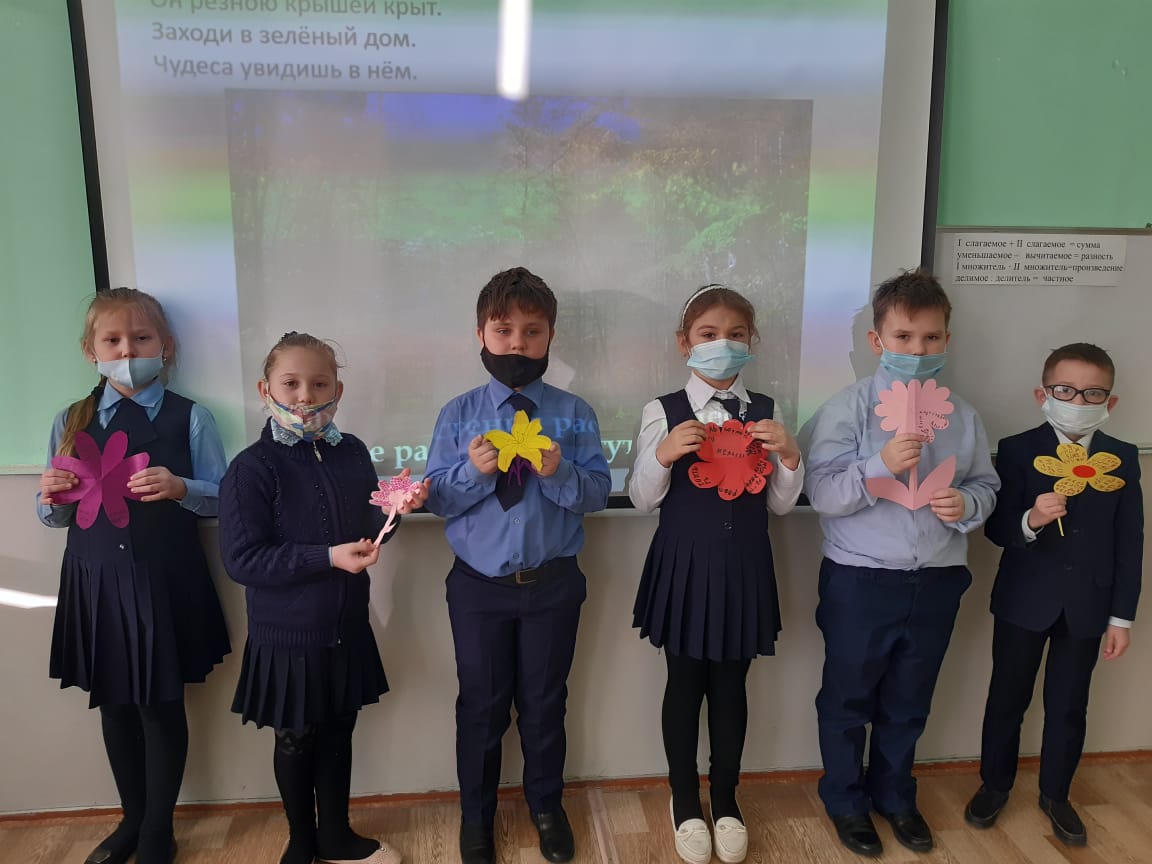 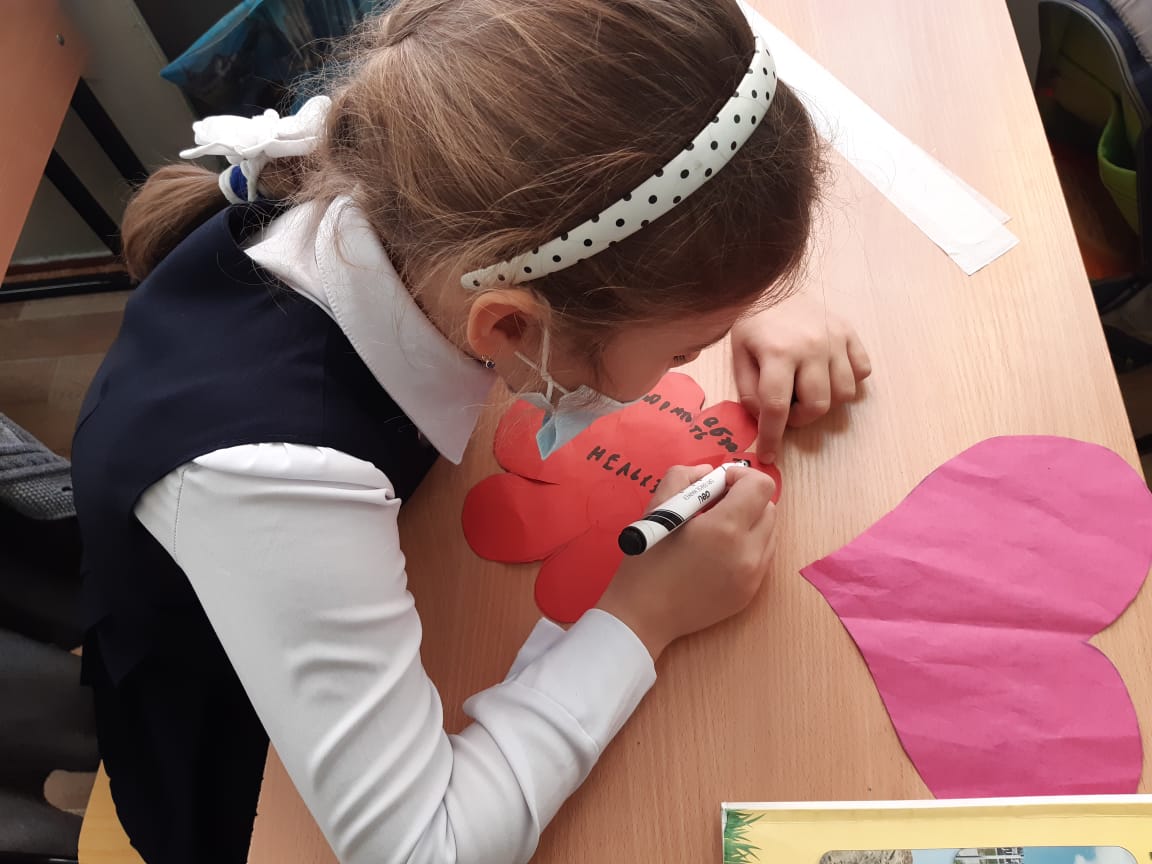 